Publicado en Madrid el 26/01/2024 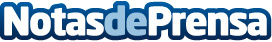 La startup Bouncer Digital crea una app que protege al menor frente al acceso a contenidos para adultosLa tecnología de la startup española es capaz de leer más de 1.500 documentos de 250 países diferentes y utiliza la biometría y la Inteligencia Artificial para evitar fraudes de identidad y proteger a los menores de edadDatos de contacto:Victor SantanderCoonic916387700Nota de prensa publicada en: https://www.notasdeprensa.es/la-startup-bouncer-digital-crea-una-app-que Categorias: Nacional Comunicación Marketing Madrid Emprendedores Software Ciberseguridad Dispositivos móviles Innovación Tecnológica http://www.notasdeprensa.es